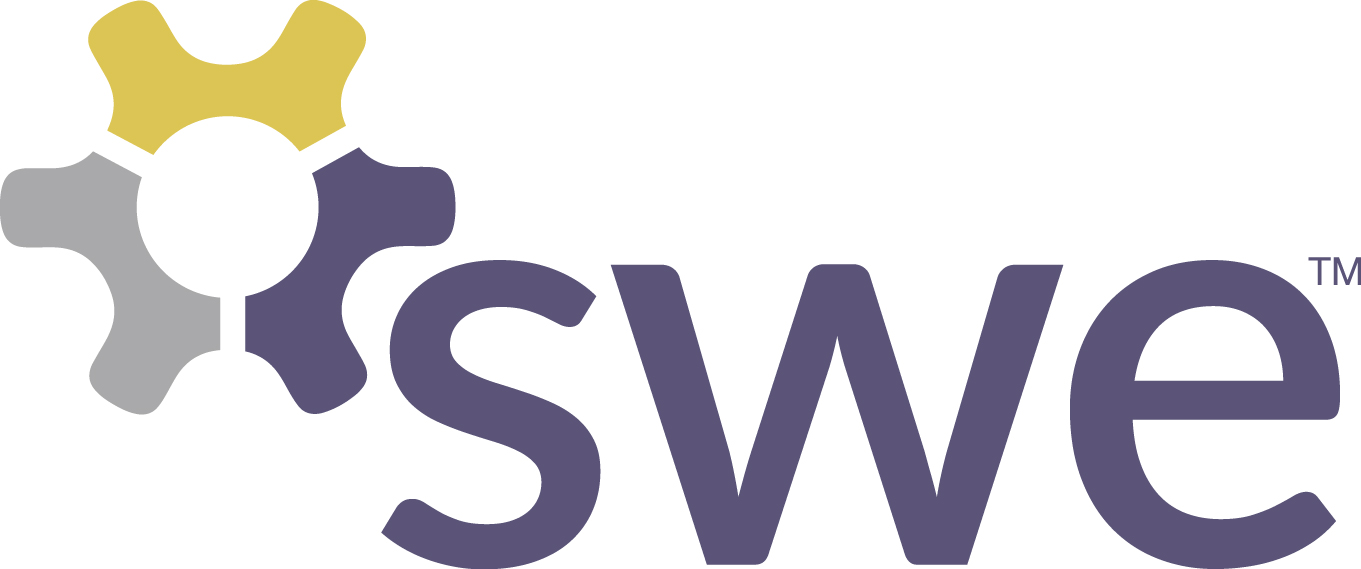 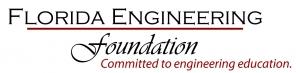 2018 Central Florida SWE & Florida Engineering Foundation Scholarship AwardPersonal InformationName: ______________________________		Email: _________________________________School Address: ______________________		Permanent Address: __________________________________________________________	      	___________________________________________________________________________		_______________________________________Telephone: __________________________		Permanent Telephone: ____________________I am a Female __	 				Paid SWE Member: 	Yes __ 	No __Colleges and Universities AttendedName of Institution:		Location:		Date of 			Date of							Attendance:		Graduation:_______________________________________________________________________________________________________________________________________________________________________________________________________________________________________________________________Undergraduate Major: ________________________________ Expected Graduation Date: ___________	          Minor: __________________________________ Cumulative GPA: _____________Activities/ Special Recognitions, Scholarships and AwardsSWE Involvement:  In a separate file, write a brief essay (maximum one page) describing your involvement in SWE. Please include any positions held, committee involvement, activities participation, and other relevant information. Other Activities: In a separate file, provide a list of any other activities and organizations you are involved in.  Please include academic, community, professional and career related activities, and any leadership positions held. Special Recognitions, Scholarships and Awards:  In a separate file, provide a list of list all recognitions, awards, and scholarships you have received, including the reason for the recognition or award and the date received. I hereby certify that all information submitted on this application is true and accurate to the best of my knowledge. I understand that submitting non-factual information will automatically disqualify me from any consideration for a scholarship.By submitting this application, I authorize my college(s) transcripts to be viewed by the Central Florida SWE Scholarship Selection Committee. I also understand the Central Florida SWE selection for this scholarship will be final. Signature: ________________________________	       Date: ____________________________Email Applications to: CFL SWE awards at cflsweboard@swe.orgAll electronic submissions (including supporting documents) must be sent in a PDF format.Reminder: Make sure to include your resume, letters of recommendation and college transcripts!